§315-A.  Registration docket; disclosure website1.  Registration.  The commission shall prepare and maintain a docket for the registration of lobbyists and employers of lobbyists required to register pursuant to this chapter. The registration docket and all supplementary files of information and materials filed pursuant to this chapter must be open to public inspection during the office hours of the commission.  The docket must contain the name of the lobbyist and the person employing the lobbyist, the business address of each, the nature of the business of the person employing the lobbyist and a statement as to the compensation that the lobbyist will receive for lobbying services or, if an exact amount is not ascertainable, the basis upon which the lobbyist will charge for services.  This docket must be updated on a monthly basis and arranged and indexed as follows:A.  An alphabetical listing of those persons who have employed a lobbyist, which listing must indicate the names of all lobbyists employed by the employer; and  [PL 2005, c. 613, §1 (NEW).]B.  An alphabetical listing of those persons employed as lobbyists, which listing must indicate the names of all persons by whom each lobbyist is employed.  [PL 2005, c. 613, §1 (NEW).]The docket must be reestablished annually by the commission and the docket for any year must be maintained and be available for public inspection in the office of the commission for 4 years from the expiration of the docket.[PL 2005, c. 613, §1 (NEW).]2.  Disclosure website.  The commission shall develop and maintain a publicly accessible website that displays:A.  A list of all persons who have employed a lobbyist during the current year;  [PL 2005, c. 613, §1 (NEW).]B.  A list of all lobbyists and lobbyist associates registered for the year;  [PL 2005, c. 613, §1 (NEW).]C.  A profile of each registered lobbyist and lobbyist associate, including contact information, the name of the lobbyist's employer or employers and, if provided by the lobbyist or lobbyist associate, a photograph of the lobbyist or lobbyist associate;  [PL 2005, c. 613, §1 (NEW).]D.  A profile of each person employing a lobbyist, including contact information for the employer, and a list of lobbyists and lobbyist associates engaged by the employer;  [PL 2007, c. 630, §11 (AMD).]E.  For each employer, a list of all legislative actions that have been the subject of lobbying for the year, including hyperlinks to the summary page of the Legislature's publicly accessible website for each legislative document listed;  [PL 2011, c. 179, §2 (AMD).]F.  A list of officials in the executive branch as defined in section 312‑A, subsection 10‑C; and  [PL 2011, c. 179, §3 (AMD).]G.  The monthly reports filed under section 317 and an annual summary of those monthly reports.  [PL 2011, c. 179, §4 (NEW).][PL 2011, c. 179, §§2-4 (AMD).]SECTION HISTORYPL 2005, c. 613, §1 (NEW). PL 2007, c. 630, §11 (AMD). PL 2011, c. 179, §§2-4 (AMD). The State of Maine claims a copyright in its codified statutes. If you intend to republish this material, we require that you include the following disclaimer in your publication:All copyrights and other rights to statutory text are reserved by the State of Maine. The text included in this publication reflects changes made through the First Regular and First Special Session of the 131st Maine Legislature and is current through November 1, 2023
                    . The text is subject to change without notice. It is a version that has not been officially certified by the Secretary of State. Refer to the Maine Revised Statutes Annotated and supplements for certified text.
                The Office of the Revisor of Statutes also requests that you send us one copy of any statutory publication you may produce. Our goal is not to restrict publishing activity, but to keep track of who is publishing what, to identify any needless duplication and to preserve the State's copyright rights.PLEASE NOTE: The Revisor's Office cannot perform research for or provide legal advice or interpretation of Maine law to the public. If you need legal assistance, please contact a qualified attorney.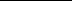 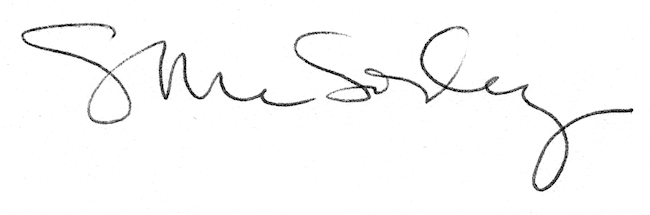 